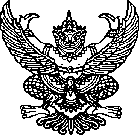    ประกาศเทศบาลตำบลยุโป เรื่อง  ประกาศรายชื่อบุคคลจ้างเหมาบริการ 	ตามประกาศเทศบาลตำบลยุโป ลงวันที่ 14 มีนาคม 2565 เรื่อง รับสมัครบุคคลจ้างเหมาบริการ เทศบาลยุโป นั้น	บัดนี้ เทศบาลตำบลยุโปขอประกาศรายชื่อเข้าสอบสัมภาษณ์ ตามรายชื่อดังต่อไปนี้	ทั้งนี้ให้ผู้สอบสัมภาษณ์ ตามประกาศนี้ให้มาเข้าสอบสัมภาษณ์ เพื่อเข้ารับการจัดจ้างเหมาบริการ เพื่อปฏิบัติงานดังกล่าว ในวันที่ 23 มีนาคม 2565  เวลา 09.00 น. ณ เทศบาลตำบลยุโป ตามวันเวลา สถานที่ที่กำหนด หากไม่มาตามวันเวลาสถานที่ที่กำหนดถือว่าสละสิทธิ์ในการสอบสัมภาษณ์ 					ประกาศ ณ วันที่  18  มีนาคม พ.ศ. 2565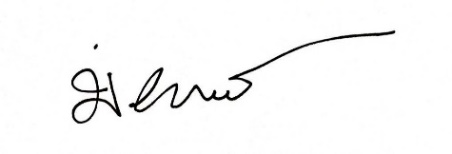 ( นายนิรันดร์ เพชรแท้ )                                                              นายกเทศมนตรีตำบลยุโปที่ชื่อ-สกุลตำแหน่ง1นางสาวนาดียะห์ มะโระพนักงานจ้างเหมาบริการ(เจ้าหน้าที่บันทึกข้อมูล สำนักปลัด)2นายบูคอรี วิทยกุลพนักงานจ้างเหมาบริการ (ปฏิบัติงานขับรถยนต์ สำนักปลัด)	3นางสาวอรุโณทัย นวลนาถพนักงานจ้างเหมาบริการ(ปฏิบัติงานธุรการ กองช่าง)4นายสาวฑิตฐิตา บุญมาศพนักงานจ้างเหมาบริการ(ปฏิบัติงานธุรการ กองช่าง)5นางสาวนันณภัชสรณ์ เสน่ห์รัตน์พนักงานจ้างเหมาบริการ(ปฏิบัติงานจัดการบัญชี กองการศึกษา)